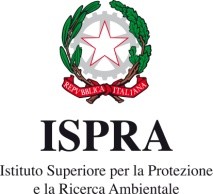 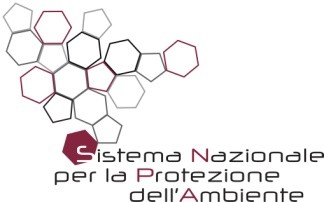 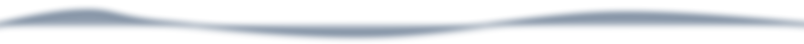 Report Nazionale sui Programmi di Monitoraggio per la Direttiva sulla Strategia MarinaArt. 11, Dir. 2008/56/CEMaggio 2020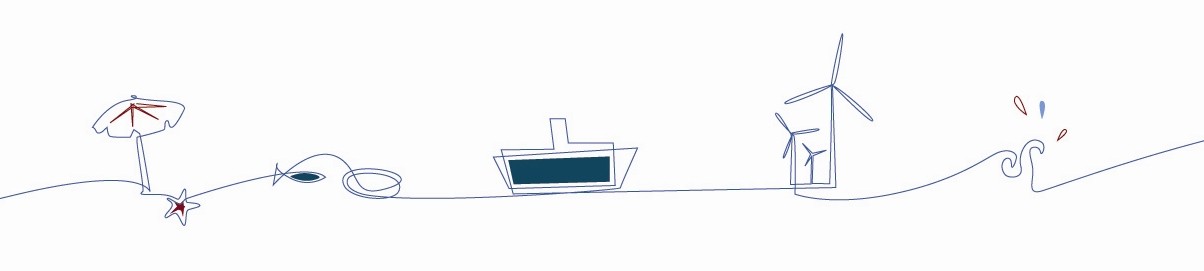  	DESCRITTORE 1	 	DESCRITTORE 2	Programma di monitoraggio (codici)Finalità del programmaCriterioTema: SpecieTema: SpecieTema: SpecieUccelli mariniMWEIT-D01-01 MADIT-D01-01 MICIT-D01-01Il programma di monitoraggio si propone di monitorare un gruppo di specie di uccelli nidificanti e/o svernanti strettamente legate all’ambiente marino. Il programma prevede attività di campo di varia natura (metodi di censimento da terra o da piccole imbarcazioni, e censimenti da aereo secondo un protocollo standardizzato) durante le quali saranno acquisiti dati sull'abbondanza delle popolazioni, sui parametri demografici e sulla distribuzione delle suddette specie.D1C2 D1C3 D1C4Mammiferi e Rettili mariniMWEIT-D01-02 MADIT-D01-02 MICIT-D01-02Il programma di monitoraggio prevede la raccolta di dati per la stima di abbondanza (numero di esemplari) delle specie, la loro distribuzione e l’estensione e la condizione dell’habitat delle specie. Il metodo di studio è il line transect distance sampling applicato da piattaforma aereaD1C2 D1C4 D1C5Tartarughe (siti di nidificazione)MWEIT-D01-03 MADIT-D01-03 MICIT-D01-03Il programma proposto non prevede attività di campo, ma si prefigge lo scopo di ottenere un flusso dati, armonizzato e codificato, proveniente dai risultati di attività di ricerca svolte nell’ambito delle autorizzazioni in deroga al DPR 357/97 ed inerenti la nidificazione di Caretta caretta.Saranno principalmente considerati i dati ottenuti da quei programmi di monitoraggio che prevedono un censimento di aree di nidificazione basate su uno sforzo di pattugliamento delle aree costiere.I dati provenienti dalle attività di monitoraggio sopra descritte, saranno analizzati al fine di produrre trend di: femmine nidificanti nelle aree caratterizzate da nidificazione storica, distribuzione dei nidi e successo di schiusa degli stessi.D1C3 D1C4 D1C5Programma di monitoraggio (codici)Finalità del programmaCriterioPesci costieriMWEIT-D01-04 MADIT-D01-04 MICIT-D01-04Il programma di monitoraggio è finalizzato alla valutazione dello stato di salute dei popolamenti ittici costieri per ciascuna delle tre sottoregioni. Il programma prevede lo svolgimento di attività di campo mediante le quali saranno acquisiti dati quantitativi sull’abbondanza (densità) e la struttura demografica (distribuzione di taglia) dei popolamenti ittici, attraverso l’applicazione di un protocollo di indagine standardizzato basato sulla metodologia del censimento visuale in immersione.D1C2 D1C3Pesci e CefalopodiSvolto nell’ambito dei seguenti programmi di monitoraggio del D3: MADIT, MWEIT, MICIT-D03-03; MADIT, MWEIT, MICIT-D03-04Il monitoraggio su questa componente è integrata nei due programmi proposti nell’ambito del Descrittore 3 (D3):Raccolta dati fishery-dependentSviluppo e test di indicatori D3.Si basa sull’acquisizione e analisi di parte dei dati alieutici raccolti su scala nazionale nell’ambito della Data Collection Framework (DCF)D1C1 D1C2 D1C3 D3C2 D3C3Tema: Habitat bentoniciTema: Habitat bentoniciTema: Habitat bentoniciPraterie di Posidonia oceanicaMWEIT-D01-05 MADIT-D01-05 MICIT-D01-05Il programma di monitoraggio ha lo scopo di raccogliere dati relativamente alla struttura e all’estensione dell’habitat. La condizione dell’habitat viene valutata da operatore scientifico subacqueo attraverso la raccolta di parametri strutturali, funzionali, ecologici e ambientali rilevati nella prateria. Le indagini relative all’estensione sono eseguite mediante rilievi da remoto (dati acustici, immagine satellitari e/o rilievi fotogrammetrici).D6C4 D6C5Fondi a coralligenoMWEIT-D01-06 MADIT-D01-06 MICIT-D01-06Biocenosi dei coralli profondiMWEIT-D01-07 MADIT-D01-07 MICIT-D01-07Il monitoraggio del Coralligeno e della Biocenosi dei Coralli profondi è finalizzato alla valutazione dell’estensione e della condizione dei due habitat. Il programma prevede attività di campo nel corso delle quali saranno acquisiti dati attraverso l’applicazione di un protocollo di indagine standardizzato basato sulla metodologia del rilevamento acustico e della raccolta di dati da video.D6C4 D6C5Programma di monitoraggio (codici)Finalità del programmaCriterioLetti a rodolitiMWEIT-D01-08 MADIT-D01-08 MICIT-D01-08Il programma di monitoraggio è finalizzato alla valutazione dell’estensione dell’habitat (estensione e definizione di classi di copertura) e della condizione dell’habitat (copertura e spessore dello strato vitale). Il programma prevede attività di campo nel corso delle quali saranno acquisiti dati mediante l’applicazione di un protocollo di indagine standardizzato, basato sulla metodologia del rilevamento acustico e della raccolta di dati sia da video che da prelievo diretto.D6C4 D6C5Tema: Habitat pelagiciTema: Habitat pelagiciTema: Habitat pelagiciFitoplanctonMWEIT-D01-09 MADIT-D01-09 MICIT-D01-09Il programma di monitoraggio prevede un’analisi quali-quantitativa del fitoplancton sulla base della composizione tassonomica, l’abbondanza numerica e la biomassa, ai fini della valutazione, definizione e applicazione di appropriati indici di biodiversità.D1C6MesozooplanctonMWEIT-D01-10 MADIT-D01-10 MICIT-D01-10Il programma di monitoraggio prevede un’analisi	quali-quantitativa	del mesozooplancton sulla base della composizione tassonomica, l’abbondanza numerica e la biomassa, ai fini della valutazione, definizione e applicazione di appropriati indici di biodiversità.D1C6Macrozooplancton gelatinosoMWEIT-D01-11 MADIT-D01-11 MICIT-D01-11Il programma di monitoraggio ha lo scopo di identificare e conteggiare il plancton gelatinoso (cnidari, ctenofori e taliacei) tramite censimenti visuali con osservatori da bordoD1C6Programma di monitoraggio(codici)Finalità del programmaCriterioIl monitoraggio prevede l’acquisizione di datiD2 – Specie non indigenedi presenza e di abbondanza di specie nonMAD-IT-D2-01 MWE-IT-D2-01 MIC-IT-D2-01indigene in aree associate ai principali vettori di introduzione, quali traffico marittimo e acquacoltura. I dati di presenza relativi alle specie  non  indigene  di  nuova  introduzionesaranno  utilizzati ai fini della  valutazione delD2C1GES e contribuiranno al raggiungimento deitraguardi ambientali. I dati di abbondanzaconsentiranno	valutazioni	relative	allainvasività delle specie di interesse per losviluppo di ulteriori indicatori.Programma di monitoraggio(codici)Finalità del programmaCriterioTaglia minima dei selaciMADIT-D03-01 MWEIT-D03-01 MICIT-D03-01Il programma ha l’obiettivo di consolidare una proposta per l’introduzione di taglia minima di sbarco per selaci commerciali aumentando lo spettro di specie e sottoregioni considerate per la valutazione di tale parametroT3.4Caratterizzazione pressione di pescaMADIT-D03-02 MWEIT-D03-02 MICIT-D03-02Il monitoraggio prevede l’acquisizione di dati di posizione delle imbarcazioni da pesca mediante Authomatic Idenditification System e Vessels Monitoring	System		e	la	loro elaborazione/integrazione al fine della stima dell’andamento annuale dello sforzo di pesca per tutti i principali métier, con estensione delle metodologie ai segmenti di pesca attualmente sottorappresentati	(draghe		idrauliche,imbarcazioni sotto i 12m)D3C1 D6C2Raccolta dati fishery dependentMADIT-D03-03 MWEIT-D03-03 MICIT-D03-03Il programma prevede la messa a sistema e l’integrazione dei dati relativi al bycatch delle specie ittiche di interesse dei Descrittori 3 e 1 (in particolare selaci) al fine del consolidamento della stima del tasso di catture accessorie per i principali métier nazionali (strascico, parangali,reti da posta).D1C1 D1C2 D1C3 D1C4 D1C5Sviluppo e test di indicatori D3MADIT-D03-04 MWEIT-D03-04 MICIT-D03-04Il programma prevede il consolidamento finale degli approcci alla stima del Descrittore 3 in particolare per “data poor stocks” ed in relazione alle specie di valore conservazionistico o comunque non obiettivo principale delle attività di pesca, anche a sostegno delle analisi dei criteridel Descrittore 1.D3C1 D3C2 D3C3 D1C1Monitoraggio delle informazioni relative all’esercizio della pesca illegale, non dichiarata e non regolamentata (IUU)MADIT-D03-05 MWEIT-D03-05 MICIT-D03-05Il programma prevede l’analisi e sistematizzazione dei dati provenienti da attività di contrasto alla pesca IUU e al fine della stima della consistenza di tale fenomeno, della sua evoluzione a livello spaziale e temporale, e della valutazione degli effetti potenziali effetti sulle risorse commerciali e sull’ambiente marino.D3C1 D3C2 T3.2Monitoraggio pesca ricreativaMADIT-D03-06 MWEIT-D03-06 MICIT-D03-06Il Programma di monitoraggio per la pesca ricreativa ha lo scopo di valutare la consistenza, andamento temporale e l’impatto sulle risorse e sull’ambiente marino della pesca ricreativa nel contesto italiano considerando sia la pesca da terra, la pesca subacquea e la pesca da unità dadiporto.D3C1 D3C2 T3.3Programma di monitoraggio (codici)Finalità del programmaCriterioSviluppo di indicatori ecosistemiciMADIT-D04-01 MWEITD04-01 MICIT-D04-01Il programma prevede il consolidamento e completamento degli approcci analitici e modellistici in relazione alla stima degli indicatori, range di variazione e soglie per il Descrittore 4, inclusa la valutazione della sensibilità della sensibilità delle guild trofiche a variazioni di produttività e climaticheD4C1 D4C2Rete	trofica	-	Definizione	dei gruppi funzionaliMADIT-D04-02 MWEITD04-02 MICIT-D04-02Il programma prevede il consolidamento e completamento degli approcci alla stima del Descrittore 4 con la valutazione sperimentale della composizione delle guild trofiche funzionali mediante analisi degli isotopi stabili in riferimento a specie demersali (in particolare a profondità maggiori di 200 m) produttori e consumatori primari (rispettivamente fito- e zoo-plancton) e predatori apicaliD4C1 D4C2Programma di monitoraggio(codici)Finalità del programmaCriterioMonitoraggio	delle	variabili chimico-fisiche e dei nutrientiMAD-IT-D5-CHEM-PHYS-NUTR MWE-IT-D5-CHEM-PHYS-NUTR MIC-IT-D5-CHEM-PHYS-NUTRL’obiettivo del programma è quello di verificare il raggiungimento del Target 5.4 e5.5 e del GES 5.1 e 5.3 acquisendo i dati necessari a valutare gli elementi associati ai criteri primari della Decisione UE 2017/848 denominati D5C1 (concentrazione dei nutrienti), D5C2 (concentrazione di clorofilla), D5C5 (concentrazione di ossigeno disciolto). Il programma è finalizzato anche all’acquisizione di dati sulle variabili chimico-fisiche della colonna d’acqua utili alla applicazione di valori soglia tipo- specifici per la valutazione dello stato ambientale    (GES),    nonché    a   verificarel’efficacia delle misure adottate.D5C1 D5C2 D5C5Stima dei carichi di nutrientiMAD-IT-D5-NUTR-LOAD MWE-IT-D5-NUTR-LOAD MIC-IT-D5-NUTR-LOADIl programma prevede campagne di monitoraggio finalizzate alla stima del carico di nutrienti che si riversa nell’ambiente marino e proveniente da fonti terrestri, fonti atmosferiche e attività antropiche svolte in mare, prendendo in esame le seguenti pressioni:fonti fluviali per i principali fiumi italianifonti urbane derivanti dallo scarico di impianti di trattamento delle acque reflue recapitanti in acque marino-costiere e in prossimità della costadeposizione atmosfericaacquacolturaD5C1Clorofilla ‘a’ da satelliteMAD-IT-D5-CHLA MWE-IT-D5-CHLA MIC-IT-D5-CHLAL’obiettivo del programma è quello di verificare il raggiungimento del Target 5.4 e5.5 e del GES 5.1 e 5.3 acquisendo i dati necessari a valutare gli elementi associati al criterio primario della Decisione UE 2017/848	denominato	D5C2(concentrazione di clorofilla).D5C2Programma di monitoraggio(codici)Finalità del programmaCriterioMonitoraggio	della	Perdita FisicaIT-WMS-D6-01 IT-AS-D6-01IT-ISCMS-D6-01L’obiettivo è quantificare la perdita fisica agente sul fondo marino, totale e per tipo di opera; è indagata la perdita di substrato generata e/o riconducibile alle diverse strutture e/o attività antropiche e sarà catalogata, cartografata e valutata sia per tipo di pressione sia per tipo di habitatcoinvoltoD6C1Propedeutico al D6C4Monitoraggio della Pressione di PescaQuantificare	la	pressione	da abrasione sul fondo marinoIT-WMS-D6-02 IT-AS-D6-02IT-ISCMS-D6-02D6C2Propedeutico al D5C3Monitoraggio delle comunità epimegabentoniche sottoposte	a	perturbazione fisicaIT-WMS-D6-03 IT-AS-D6-03IT-ISCMS-D6-03Quantificare l’effetto delle perturbazioni fisiche sul fondo marinoD6C3 D6C4 D6C5Programma dimonitoraggio (codici)Finalità del programmaFinalità del programmaFinalità del programmaFinalità del programmaFinalità del programmaFinalità del programmaFinalità del programmaCriterioProgramma di monitoraggio VIA - AdriaticoMAD-IT-D7-01Obiettivo del monitoraggio è integrare ove necessario il monitoraggio previsto per le seguenti infrastrutture soggette a VIA Nazionale:Obiettivo del monitoraggio è integrare ove necessario il monitoraggio previsto per le seguenti infrastrutture soggette a VIA Nazionale:Obiettivo del monitoraggio è integrare ove necessario il monitoraggio previsto per le seguenti infrastrutture soggette a VIA Nazionale:Obiettivo del monitoraggio è integrare ove necessario il monitoraggio previsto per le seguenti infrastrutture soggette a VIA Nazionale:Obiettivo del monitoraggio è integrare ove necessario il monitoraggio previsto per le seguenti infrastrutture soggette a VIA Nazionale:Obiettivo del monitoraggio è integrare ove necessario il monitoraggio previsto per le seguenti infrastrutture soggette a VIA Nazionale:Obiettivo del monitoraggio è integrare ove necessario il monitoraggio previsto per le seguenti infrastrutture soggette a VIA Nazionale:D7C1 D7C2Programma di monitoraggio VIA - AdriaticoMAD-IT-D7-01ProgettoProgettoProgettoTipologiaD7C1 D7C2Programma di monitoraggio VIA - AdriaticoMAD-IT-D7-01Porto di Ravenna - Progetto generale delle opere di approfondimento dei fondali previste nel pianoregolatore portuale 2007Porto di Ravenna - Progetto generale delle opere di approfondimento dei fondali previste nel pianoregolatore portuale 2007Porto di Ravenna - Progetto generale delle opere di approfondimento dei fondali previste nel pianoregolatore portuale 2007PORTO TURISTICOD7C1 D7C2Programma di monitoraggio VIA - AdriaticoMAD-IT-D7-01Ampliamento e completamento del Porto di SanFoca-MelendugnoAmpliamento e completamento del Porto di SanFoca-MelendugnoAmpliamento e completamento del Porto di SanFoca-MelendugnoPORTO TURISTICOD7C1 D7C2Programma di monitoraggio VIA - AdriaticoMAD-IT-D7-01Terminal Plurimodale off-shore al largo della costa venetaTerminal Plurimodale off-shore al largo della costa venetaTerminal Plurimodale off-shore al largo della costa venetaTERMINAL OFF-SHORED7C1 D7C2Centrale eolica off-shore Chieuti (FG)Centrale eolica off-shore Chieuti (FG)Centrale eolica off-shore Chieuti (FG)IMPIANTO EOLICOCentrale eolica off-shore Golfo di Manfredonia(FG)Centrale eolica off-shore Golfo di Manfredonia(FG)Centrale eolica off-shore Golfo di Manfredonia(FG)IMPIANTO EOLICOCentrale eolica off-shore per la produzione dienergia di fronte alla costa di TermoliCentrale eolica off-shore per la produzione dienergia di fronte alla costa di TermoliCentrale eolica off-shore per la produzione dienergia di fronte alla costa di TermoliIMPIANTO EOLICOProlungamento dell'esistente molo di levante e costruzione di un molo di ponente del porto diPesaroProlungamento dell'esistente molo di levante e costruzione di un molo di ponente del porto diPesaroProlungamento dell'esistente molo di levante e costruzione di un molo di ponente del porto diPesaroPORTO TURISTICOProgramma di monitoraggio VIA - IonioObiettivo del monitoraggio è integrare ove necessario il monitoraggio previsto per le seguenti infrastrutture soggette a VIA Nazionale:Obiettivo del monitoraggio è integrare ove necessario il monitoraggio previsto per le seguenti infrastrutture soggette a VIA Nazionale:Obiettivo del monitoraggio è integrare ove necessario il monitoraggio previsto per le seguenti infrastrutture soggette a VIA Nazionale:Obiettivo del monitoraggio è integrare ove necessario il monitoraggio previsto per le seguenti infrastrutture soggette a VIA Nazionale:Obiettivo del monitoraggio è integrare ove necessario il monitoraggio previsto per le seguenti infrastrutture soggette a VIA Nazionale:Obiettivo del monitoraggio è integrare ove necessario il monitoraggio previsto per le seguenti infrastrutture soggette a VIA Nazionale:Obiettivo del monitoraggio è integrare ove necessario il monitoraggio previsto per le seguenti infrastrutture soggette a VIA Nazionale:Programma di monitoraggio VIA - IonioProgettoTipologiaTipologiaMIC-IT-D7-01Impianto eolico off-shore nel golfo di Gelanel Comune di Butera (CL)IMPIANTO EOLICOIMPIANTO EOLICOD7C1 D7C2MIC-IT-D7-01Approdo turistico Marina di Marsala e futuro Piano regolatore PortualePORTO TURISTICOPORTO TURISTICOD7C1 D7C2MIC-IT-D7-01Costruzione della nuova darsena commerciale, completamento delle banchine interne, arredi, impianti edescavazioni - Porto di GelaPORTO COMMERCIALEPORTO COMMERCIALED7C1 D7C2Terminale di rigassificazione GNL di Porto Empedocle (AG): adeguamento opere marittime portuali connesse allarealizzazione dell'impiantoTERMINALE GNLTERMINALE GNLApprodo turistico nel porto di Portopalo di Capo Passero denominato Port-ONE - Bacinodi levantePORTOPORTOProgramma di monitoraggio VIA - TirrenoMWE-IT-D7-01Obiettivo del monitoraggio è integrare ove necessario il monitoraggio previsto per le seguenti infrastrutture soggette a VIA Nazionale:Obiettivo del monitoraggio è integrare ove necessario il monitoraggio previsto per le seguenti infrastrutture soggette a VIA Nazionale:Obiettivo del monitoraggio è integrare ove necessario il monitoraggio previsto per le seguenti infrastrutture soggette a VIA Nazionale:Obiettivo del monitoraggio è integrare ove necessario il monitoraggio previsto per le seguenti infrastrutture soggette a VIA Nazionale:Obiettivo del monitoraggio è integrare ove necessario il monitoraggio previsto per le seguenti infrastrutture soggette a VIA Nazionale:Obiettivo del monitoraggio è integrare ove necessario il monitoraggio previsto per le seguenti infrastrutture soggette a VIA Nazionale:Obiettivo del monitoraggio è integrare ove necessario il monitoraggio previsto per le seguenti infrastrutture soggette a VIA Nazionale:D7C1 D7C2Programma di monitoraggio VIA - TirrenoMWE-IT-D7-01ProgettoProgettoProgettoTipologiaTipologiaD7C1 D7C2Programma di monitoraggio VIA - TirrenoMWE-IT-D7-01Realizzazione del porto turistico e delle opere connesse nel Comune di Santo Stefano di Camastra (ME)Realizzazione del porto turistico e delle opere connesse nel Comune di Santo Stefano di Camastra (ME)Realizzazione del porto turistico e delle opere connesse nel Comune di Santo Stefano di Camastra (ME)PORTO TURISTICOPORTO TURISTICOD7C1 D7C2Variante al piano regolatore portuale di Civitavecchia- Darsena energetico - Grandi MasseVariante al piano regolatore portuale di Civitavecchia- Darsena energetico - Grandi MasseVariante al piano regolatore portuale di Civitavecchia- Darsena energetico - Grandi MassePORTOPORTONuovo attracco traghetti e messa in sicurezza del porto dell'isola di Capraia (LI)Nuovo attracco traghetti e messa in sicurezza del porto dell'isola di Capraia (LI)Nuovo attracco traghetti e messa in sicurezza del porto dell'isola di Capraia (LI)PORTOPORTOTerminale rigassificazione GNL al largo delle costetoscaneTerminale rigassificazione GNL al largo delle costetoscaneTerminale rigassificazione GNL al largo delle costetoscaneTERMINALE GNLTERMINALE GNLProgramma di monitoraggio caratteristiche idrograficheMAD-IT-D7-02 MIC-IT-D7-02 MWE-IT-D7-02Il Programma è relativo al monitoraggio delle caratteristiche idrografiche sulla scala della regione del Mar Mediterraneo in conformità con quanto previsto nell’annesso III della MSFD sulle caratteristiche fisico-chimiche.Il Programma include un monitoraggio in-situ a supporto e validazione del servizio CMEMS (Copernicus Marine Environment Monitoring Service):I dati di monitoraggio integrano la componente IN SITU TAC che mette a disposizione dati derivanti da mooring, drifter, profiler, glider, vessel, insieme alla Rete OndametricaNazionale (RON)Il Programma è relativo al monitoraggio delle caratteristiche idrografiche sulla scala della regione del Mar Mediterraneo in conformità con quanto previsto nell’annesso III della MSFD sulle caratteristiche fisico-chimiche.Il Programma include un monitoraggio in-situ a supporto e validazione del servizio CMEMS (Copernicus Marine Environment Monitoring Service):I dati di monitoraggio integrano la componente IN SITU TAC che mette a disposizione dati derivanti da mooring, drifter, profiler, glider, vessel, insieme alla Rete OndametricaNazionale (RON)Il Programma è relativo al monitoraggio delle caratteristiche idrografiche sulla scala della regione del Mar Mediterraneo in conformità con quanto previsto nell’annesso III della MSFD sulle caratteristiche fisico-chimiche.Il Programma include un monitoraggio in-situ a supporto e validazione del servizio CMEMS (Copernicus Marine Environment Monitoring Service):I dati di monitoraggio integrano la componente IN SITU TAC che mette a disposizione dati derivanti da mooring, drifter, profiler, glider, vessel, insieme alla Rete OndametricaNazionale (RON)Il Programma è relativo al monitoraggio delle caratteristiche idrografiche sulla scala della regione del Mar Mediterraneo in conformità con quanto previsto nell’annesso III della MSFD sulle caratteristiche fisico-chimiche.Il Programma include un monitoraggio in-situ a supporto e validazione del servizio CMEMS (Copernicus Marine Environment Monitoring Service):I dati di monitoraggio integrano la componente IN SITU TAC che mette a disposizione dati derivanti da mooring, drifter, profiler, glider, vessel, insieme alla Rete OndametricaNazionale (RON)Il Programma è relativo al monitoraggio delle caratteristiche idrografiche sulla scala della regione del Mar Mediterraneo in conformità con quanto previsto nell’annesso III della MSFD sulle caratteristiche fisico-chimiche.Il Programma include un monitoraggio in-situ a supporto e validazione del servizio CMEMS (Copernicus Marine Environment Monitoring Service):I dati di monitoraggio integrano la componente IN SITU TAC che mette a disposizione dati derivanti da mooring, drifter, profiler, glider, vessel, insieme alla Rete OndametricaNazionale (RON)Il Programma è relativo al monitoraggio delle caratteristiche idrografiche sulla scala della regione del Mar Mediterraneo in conformità con quanto previsto nell’annesso III della MSFD sulle caratteristiche fisico-chimiche.Il Programma include un monitoraggio in-situ a supporto e validazione del servizio CMEMS (Copernicus Marine Environment Monitoring Service):I dati di monitoraggio integrano la componente IN SITU TAC che mette a disposizione dati derivanti da mooring, drifter, profiler, glider, vessel, insieme alla Rete OndametricaNazionale (RON)Il Programma è relativo al monitoraggio delle caratteristiche idrografiche sulla scala della regione del Mar Mediterraneo in conformità con quanto previsto nell’annesso III della MSFD sulle caratteristiche fisico-chimiche.Il Programma include un monitoraggio in-situ a supporto e validazione del servizio CMEMS (Copernicus Marine Environment Monitoring Service):I dati di monitoraggio integrano la componente IN SITU TAC che mette a disposizione dati derivanti da mooring, drifter, profiler, glider, vessel, insieme alla Rete OndametricaNazionale (RON)D7C1Programma di monitoraggio(codici)Finalità del programmaCriterioMonitoraggio dei contaminanti chimici nei sedimentiMADIT-D8-01 MWEIT-D8-01 MICIT-D8-01L’obiettivo del programma è quello di verificare il raggiungimento del Target 8.1 e del GES 8.1 acquisendo i dati di contaminazione nei sedimenti necessari a valutare gli elementi associati al criterio D8C1 (concentrazione dei contaminanti). Il programma è finalizzato anche all’acquisizione di dati utili per la individuazione di valori soglia nei sedimenti specifici per quei parametri che ancora nonhanno uno SQA definito.D8C1Monitoraggio dei contaminanti chimici nel biotaMADIT-D8-02 MWEIT-D8-02 MICIT-D8-02L’obiettivo del programma è quello di verificare il raggiungimento del Target 8.1 e del GES 8.1 acquisendo i dati di contaminazione nel biota necessari a valutare gli elementi associati al criterio D8C1 (concentrazione dei contaminanti). Il programma è finalizzato anche all’acquisizione di dati utili per la individuazione di valori soglia nel biota specifici per quei parametri che ancora nonhanno uno SQA definito.D8C1Monitoraggio degli effetti dei contaminanti chimici nel biotaMADIT-D8-03 MWEIT-D8-03 MICIT-D8-03L’obiettivo del programma è quello di verificare il raggiungimento del Target 8.2 e del GES 8.2, acquisendo i dati necessari a valutare gli elementi associati al criterio D8C2 (effetti dei contaminanti). Il programma è finalizzato all’acquisizione di dati mediante analisi di biomarker, utili per la valutazione dello stato di salute degli organismi e per l’individuazione di valori soglia.D8C2Programma di monitoraggio(codici)Finalità del programmaCriterioMonitoraggio dei contaminanti chimici nei pesci e prodotti della pescaMADIT-D9-01 MWEIT-D9-01 MICIT-D9-01L’obiettivo del programma è quello di verificare il raggiungimento del Target 9.1 e del GES 9.1 acquisendo i dati di contaminazione nel pescato necessari a valutare gli elementi associati al criterio D9C1 (concentrazione dei contaminanti in pesci e prodotti della pesca). Il programma è finalizzato anche all’acquisizione di dati utili per la individuazione di valori soglia in pesci e prodotti della pesca specifici per quei parametri che ancora non hanno un valore limite a livello unionale.D9C1Programma di monitoraggio (codici)Finalità del programmaCriterioMonitoraggio dei “Rifiuti spiaggiati”MADIT-D10_01 MWEIT-D10_01 MICIT-D10_01Il programma di monitoraggio ha l’obiettivo di acquisire dati su quantità, composizione, trend e possibili fonti dei rifiuti marini presenti nelle spiagge monitorateD10C1Monitoraggio	dei	“Rifiuti galleggianti”MADIT-D10_02 MWEIT-D10_02 MICIT-D10_02Il programma di monitoraggio prevede la raccolta di dati su: composizione, quantità e distribuzione territoriale dei rifiuti nello strato superficiale della colonna d'acquaD10C1Monitoraggio dei “Rifiuti sul fondo”MADIT-D10_03 MWEIT-D10_03 MICIT-D10_03Il programma di monitoraggio prevede l’acquisizione di informazioni sulla distribuzione spaziale, tipologia e quantità di rifiuti presenti sui fondali e l’eventuale impatto che questi possono arrecare ad organismi bentonici.Microrifiuti nello strato superficiale della colonna d’acquaMADIT-D10_04 MWEIT-D10_04 MICIT-D10_04Il programma di monitoraggio ha l’obiettivo di valutare l’abbondanza e la composizione dei microrifiuti, in particolare delle microplastiche, presenti nello strato superficiale della colonna d’acqua.D10C2Monitoraggio dei Rifiuti marini ingeriti dalla tartaruga marina Caretta carettaMADIT_D10_05 MWEIT-D10_05 MICIT-D10_05Il programma di monitoraggio ha lo scopo di stabilire la quantità e la composizione dei rifiuti ingeriti su esemplari morti di Caretta caretta mediante analisi dei contenuti stomacali (analisi delle tre porzioni del tratto gastrointestinale: esofago, stomaco, intestino)D10C3Monitoraggio dei macro rifiuti galleggianti sui fiumi in stazioni prossime al mareMADIT_D10_06MWEIT-D10_06 MICIT-D10_06Il programma di monitoraggio ha l’obiettivo monitorare con visual census i macrorifiuti galleggianti con una delle tre dimensioni maggiore di 2,5 cm da fare su almeno metà della larghezza del fiume (la striscia di osservazione) e da una altezza non superioreai 10 m.D10C1Programma di monitoraggio(codici)Finalità del programmaCriterioRumore subacqueoSuoni	impulsivi	di	origine antropicaMADIT_D11_01 MWEIT- D11_01 MICIT- D11_01Il programma di monitoraggio prevede di misurare la durata per anno solare delle sorgenti sonore impulsive, la loro distribuzione nel corso dell’anno e la loro distribuzione spaziale nella Marine Reporting Unit (MRU) e se i valori  soglia determinati sono stati raggiunti.D11C1Rumore subacqueoSuoni	continui	a	bassa frequenza di origine antropicaMADIT_D11_02 MWEIT- D11_02 MICIT- D11_02Il programma di monitoraggio prevede di misurare la media annuale del livello sonoro, o altra unità di misura temporale opportuna definita a livello regionale o subregionale per unità di area e la sua distribuzione spaziale nella Marine Reporting Unit (MRU) e la estensione della Marine Reporting Unit (MRU) (in % o km2) nella quale sono stati raggiunti i valori soglia determinati.D11C2.